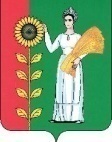 СОВЕТ  ДЕПУТАТОВСЕЛЬСКОГО  ПОСЕЛЕНИЯ  БОГОРОДИЦКИЙ  СЕЛЬСОВЕТ Добринского  муниципального  района Липецкой областиРоссийской Федерации                                                  36-я сессия VI-созываРЕШЕНИЕ17.03. 2023г                          ж/д.ст.Плавица	                    № 121-рсО назначении публичных слушаний по проекту отчёта « Об исполнении бюджета сельского поселения Богородицкий сельсовет за 2022 год»В соответствии с п.2 ст.23 Устава сельского поселения Богородицкий сельсовет Добринского муниципального района, руководствуясь Положением «О порядке организации и проведения публичных слушаний на территории сельского поселения Богородицкий сельсовет», и учитывая решение постоянной комиссии по экономике, бюджету, муниципальной собственности и социальным вопросам и финансам, Совет депутатов сельского поселения Богородицкий сельсовет РЕШИЛ:1. Назначить публичные слушания по проекту отчета «Об исполнении бюджета сельского поселения Богородицкий сельсовет за 2022 год» на 17 апреля 2023 года в 11-00 часов. Место проведения слушаний – здание администрации.2. Утвердить состав организационного комитета по подготовке и проведению публичных слушаний по проекту отчета «Об исполнении бюджета сельского поселения Богородицкий сельсовет за 2022 год» (приложение №1)3. Поручить организационному комитету обнародовать проект отчета «Об исполнении бюджета сельского поселения Богородицкий сельсовет за 2022 год» путем вывешивания на информационный щит (приложение №2)4. Установить срок подачи предложений и рекомендаций по проекту отчёта «Об исполнении бюджета сельского поселения Богородицкий сельсовет за 2022 год» до 17.04.2022 года.5. Настоящее решение вступает в силу со дня его принятия.Председатель Совета депутатов                                                                                                                    сельского поселения  Богородицкий сельсовет                                                            Н.А. БахтинаПриложение  №1к решению -сессии Совета депутатов сельского поселенияБогородицкий сельсовет пятого созыва«О назначении публичных слушаний по проекту отчета « Об исполнении бюджета сельскогопоселения Богородицкий сельсовет за 2022 год»№ 121-рс от 17.03.2023г.Составорганизационного комитета по подготовке и проведению публичных слушаний по проекту отчета «Об исполнении бюджета сельского поселения Богородицкий сельсовет за 2022 год»Приложение  №2к решению -сессии Совета депутатов сельского поселенияБогородицкий сельсовет пятого созыва«О назначении публичных слушаний по проектуотчета  «Об исполнении бюджета сельскогопоселения Богородицкий сельсовет за 2022 год»№121 -рс от 17.03.2022г.Справка об исполнении бюджета сельского поселения Богородицкий сельсовет за 2022 годДОХОДЫ бюджета 2022  годРАСХОДЫ  бюджета 2022 год.№ п/пФамилия, имя, отчествоМесто работы и занимаемая должность1Коробкина Наталья МихайловнаГлавный специалист - эксперт администрации сельского поселения Богородицкий сельсовет2Бахтина Наталья АлександровнаПредседатель постоянной комиссии по экономике, бюджету и муниципальной собственности Совета депутатов сельского поселения Богородицкий сельсовет3Бессонова Людмила Васильевна Старший специалист 1 разряда администрации сельского поселения Богородицкий сельсоветНаименование доходаПлан(тыс.руб.)Факт  на 01.01.23(тыс.руб.)% исполнения К год.НАЛОГ НА ДОХОДЫ С ФИЗ. ЛИЦ3851,53964,66102,9Налог взим., с прим.упрощенной системы налогообложения5090,06073,57119,3ЕДИНЫЙ СЕЛЬХОЗНАЛОГ154,5154,5100НАЛОГ НА ИМУЩ. С ФИЗ. ЛИЦ714,0929,18130,1ЗЕМЕЛЬНЫЙ НАЛОГ(орган.)4669,04081,1987,4ЗЕМЕЛЬНЫЙ НАЛОГ (физ.лица)345,0364,09105,5АРЕНДА ИМУЩЕСТВА (опер.управл)59,2103,81175,3АРЕНДА ИМУЩЕСТВА (казна) 320,8304,3994,8АРЕНДА ЗЕМЛИ15,513,8489,2ПРОДАЖА ИМУЩЕСТВА(автобус)31,5Самообложение 31,7Собственные доходы15219,516055,41105,4Безвозмездные поступления13250,7913126,7199Субсидии3137,263137,26100Субвенции244,3244,3100Дотации7687,867687,86100Межбюджетные трансферты (районные)1278,631144,5589,5Прочие безвозмездные поступления902,74912,74101,1ВСЕГО28470,2929182,12102,5Наименование расходаПлан(тыс.руб)Факт  на 01.01.23(тыс.руб)% исполне ния к  годОбщегосударственные вопросы в т.ч.4487,84199,393глава970,4970,4100специалисты3388,43099,991переданные полномочия району (ревизоры, программисты, распоряжение зем. участками)129,0129,0100Другие общегосударственные вопросы (проведение мероприятий)(поощрение)812,1796,998Национальная оборона (ВУС)244,3244,3100Национальная экономика (дороги)742,3741,499Другие вопросы в области национальной экономики (межевание)32,032,0100Жилищное хозяйство (взносы за капремонт мн. домов, обследование д. 8 и д. 2А, ремонт муниципального жилья, строительство муниципального жилья)7442,57185,196Благоустройство (уличное освещение, озеленение, , вывоз мусора, песочницы, содержание пляжа, наемных рабочих, благоустройство центральной помощи, закупка контейнеров ТБО, архитектурная подсветка)4797,34313,289Культура7037,57034,599Социальна политика (материальная помощь)50,050,0100Физкультура и спорт6374,65623,988ВСЕГО32020,430223,694